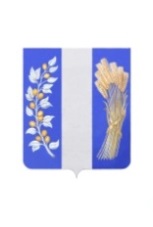 МУНИЦИПАЛЬНОЕ КАЗЕННОЕ УЧРЕЖДЕНИЕ АДМИНИСТРАЦИЯ МУНИЦИПАЛЬНОГО ОБРАЗОВАНИЯ«БИЧУРСКИЙ РАЙОН» РЕСПУБЛИКИ БУРЯТИЯРАСПОРЯЖЕНИЕо проведении внеплановой проверки «18» марта 2020  г.                                                                                                              № 94-р                                                                                                                                                                                                                                                                                                                                                                 1. Провести проверку земельного участкаМестоположение установлено относительно ориентира, расположенного в границах участка. Почтовый адрес ориентира:  Республика Бурятия, Бичурский район, с. Бичура, ул. Коммунистическая, д. 21, с кадастровым номером – 03:03:050158:76(адрес (если имеется), ориентир)2. Назначить лицом (ами), уполномоченным (ыми) на проведение проверки:  Синицыну Анастасию Андреевну – гл. специалиста муниципального земельного контроля(фамилия, имя, отчество, должность должностного лица, уполномоченного на проведение проверки)3. Привлечь к проведению проверки в качестве экспертов, представителей экспертных организаций, следующих лиц:  Гл. специалиста – архитектора сектора строительства и ЖКХ: Куприяновой У.И.                                                                      (фамилия, имя, отчество, должности привлекаемых к проведению проверки экспертов)4. Установить, что настоящая проверка проводится с целью:Определения  законности нахождения хозяйственных построек и установки выгребной ямы со стороны улицы от дома по адресу: с. Бичура, ул. Коммунистическая, д. 21. включительно.6. Правовые основания проведения проверки:   Ст. 72 Земельного Кодекса РФ; Постановление Правительства РБ от 29 декабря 2014 г. № 679 «Об утверждении порядка осуществления муниципального земельного контроля на территории Республики Бурятия», обращение гражданина Луговского В.А.(ссылка на положение нормативного правового акта, в соответствии с которым осуществляется проверка; ссылка на положения (нормативных) правовых актов, устанавливающих требования, которые являются предметом проверки)7. В процессе проверки провести следующие мероприятия по контролю, необходимые для достижения целей и задач проведения проверки: - осуществить визуальный осмотр земельных участков, пользование которыми осуществляется с возможным нарушением земельного законодательства;- применить фото (видео) фиксацию территории, на которой предположительно осуществляется деятельность с нарушением требований земельного законодательства;8. Перечень административных регламентов проведения мероприятий по контролю (при их наличии), необходимых для проведения проверки:  Административный регламент по исполнению муниципальной функции «Осуществление муниципального земельного контроля на территории муниципального образования «Бичурский район» от 24.01.2020  г.  № 26 Глава МО «Бичурский район»                                                                                  В.В. СмолинИсп. Синицына А.А.Тел: 41-2-185. Проверку провести в период с“18”   мартапо “14”   апреля2020г.